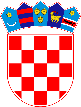 REPUBLIKA HRVATSKASISAČKO-MOSLAVAČKA ŽUPANIJAOPĆINA LIPOVLJANIKLASA:  402-04/24-01/9 URBROJ: 2176-13-24-2Lipovljani, 08.03.2024.Temeljem članka 4. Odluke o isplati jednokratne novčane pomoći za umirovljenike i osobe bez primanja i primitaka s područja Općine Lipovljani Jedinstveni upravni odjel Općine Lipovljani raspisujeJavni poziv umirovljenicima i osobama bez prihoda s područja Općine Lipovljani o ostvarivanju prava na jednokratnu novčanu pomoć Pozivaju se umirovljenici s područja Općine Lipovljani (korisnici starosnih, prijevremenih starosnih, obiteljskih, invalidskih mirovina i nacionalne naknade) čije mirovine iznose do 332,00 € i osobe bez prihoda, starije od 65 godina, da mogu ostvariti pravo na jednokratnu novčanu pomoć odnosno isplatu uskrsnice.Pravo na jednokratnu novčanu pomoć ostvaruju umirovljenici odnosno korisnici Hrvatskog zavoda za mirovinsko osiguranje i osobe bez prihoda koje imaju prebivalište na području Općine Lipovljani.Jednokratna novčana pomoć iznosi 60,00 € za sve korisnike koji ostvaruju pravo na isplatu.Da bi ostvarili pravo, svi zainteresirani umirovljenici i osobe bez prihoda koje ostvaruju pravo na isplatu jednokratne novčane pomoći, dostavit će zahtjev na e-mail: opcina@lipovljani.hr ili Jedinstvenom upravnom odjelu Općine Lipovljani, od 11. ožujka 2024. godine do 20. ožujka 2024. godine, u vremenu od 08.30-10.30 sati ako zahtjev NISU podnijeli prethodnih godina. Uz zahtjev je potrebno priložiti sljedeće priloge:- presliku osobne iskaznice ili uvjerenje o prebivalištu- presliku odreska od isplate mirovine (ne stariji od 3 mjeseca) - potvrdu Porezne uprave o visini dohotka i primitaka za 2023. godinu (samo osobe bez prihoda)- presliku tekućeg računa                                                                                                Jedinstveni upravni odjel+*xfs*pvs*Akl*cvA*xBj*tCi*lrb*ajb*uay*Eck*pBk*-
+*yqw*ydr*utA*Bjq*xaD*Ebl*Cjc*fsk*tBv*xCc*zew*-
+*eDs*ufy*lyd*lyd*lyd*qcj*qCy*vui*tjo*lub*zfE*-
+*ftw*swd*xxE*Fkg*naD*uay*BaD*lBr*giD*aaB*onA*-
+*ftA*yuC*bcz*mDl*yrj*oDv*izo*tbD*qza*bcz*uws*-
+*xjq*lbx*mhz*ytx*Bqy*jrD*Bqj*isi*Apw*prw*uzq*-
